DearI need your help with an important initiative I am undertaking to improve our service to America's taxpayers. I want to get feedback from taxpayers like you who have recently experienced an audit of their estate or gift tax returns.In a few days, you will receive a survey asking your opinions about the audit with the IRS. Please direct it to the person who had the most contact with the IRS on this matter. The survey should take less than 5 minutes to complete. Your answers will be combined with others to give us an evaluation of customer satisfaction with IRS service.The primary purpose for requesting this information is to help the IRS improve its service to taxpayers. Our authority for requesting the information is 5 USC and 26 USC 7801.Providing information is voluntary. However, if you do not answer all or part of the survey questions, the IRS may lack information it could use to improve taxpayer service. The information you provide may be disclosed to an IRS contractor when authorized by law. The contractor is required to follow confidentiality protections required by the Privacy Act and/or Internal Revenue Code section 6103.I am committed to improving IRS service to every taxpayer. Please help me in this effort by completing and returning the survey as soon as possible. If you do not receive a survey, please contact the Survey Helpline at1-800-521-7177.Sincerely,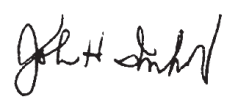 John H. Imhoff, Jr.Director, Specialty ProgramsL1_13523DearA few days ago you received a letter from John H. Imhoff, Jr., Director, Specialty Programs, asking for your help with an important research project.We are administering a nationwide survey among people who have had contact with the Internal Revenue Service (IRS). We want to know your opinions regarding the audit process and the service you received. Your responses are critical to the accuracy of this research.We are sending surveys to all taxpayers who have gone through a recent examination of an estate or gift tax return. All responses will be anonymous to the IRS, and your participation is voluntary. We will group your responses with others, so that no individual reply can be traced back to any one person.The survey is quite brief and should take less than 5 minutes to complete. Please use the postage-paid reply envelope to return your completed survey. If you have any questions about this survey, please feel free to call us toll-free at 1-800-521-7177, or email us at irssurveyhelp@forsmarshgroup.com.The IRS is committed to improving its performance and service to the American public. A first step in this process is to gather reliable information from those who have had contact with IRS services and employees. Your honest opinions will help bring about this improvement.Sincerely,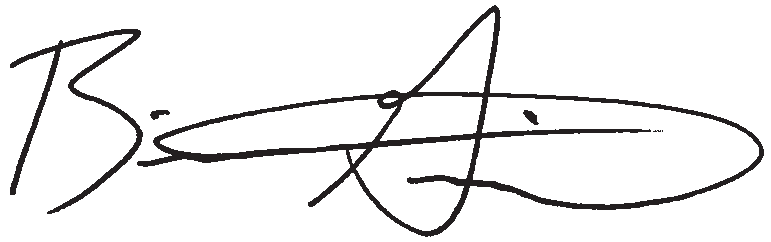 Brian K. Griepentrog, Ph. D. Director of ResearchFors Marsh Group LLCL2_13523Research conducted byP.O. Box 42048 • Arlington, VA 22204-9048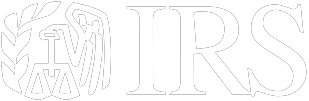 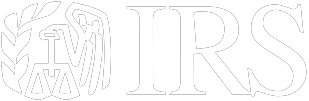 IRS SMALL BUSINESS/ SELF-EMPLOYED  CUSTOMER SATISFACTION SURVEY ESTATE AND GIFT TAXEXAMINATIONP.O. BOX 42048ARLINGTON, VA 22204-9048Do We Have Your  Input Yet?IRS SMALL BUSINESS/ SELF-EMPLOYED  CUSTOMER SATISFACTION SURVEY ESTATE AND GIFT TAXEXAMINATIONRecently, you  received a survey asking your opinions about the service you  received from the IRS in a recent contact. If you  have  already completed and  returned the survey, pleaseaccept our  sincere thanks. If not, please  take a few minutes to complete it and  return it today. We  want to be sure we have  your opinions and  suggestions.If you  did  not  receive the survey, or it got misplaced, please  call us at 1-800-521-7177.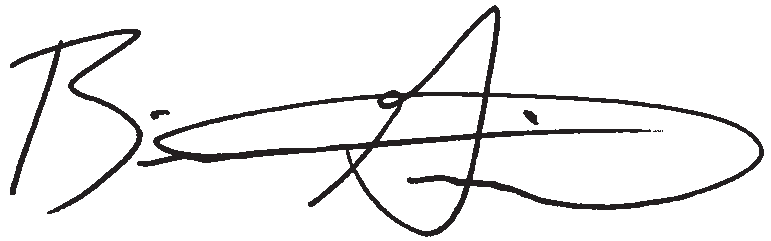 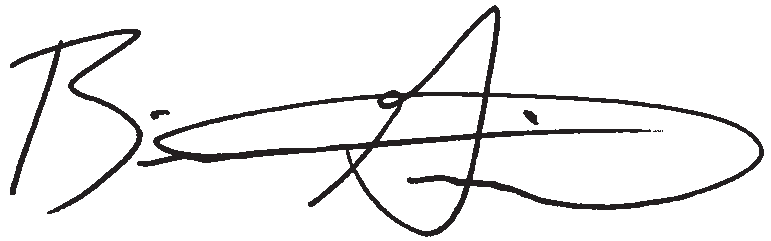 Sincerely,Research conducted byBrian  K. Griepentrog, Ph.D. Director of ResearchFors  Marsh  GroupL3_13523DearRecently you received a survey requesting your feedback about your experiences during a recent IRS audit of your estate or gift tax return. So far, we have not received your completed survey. If you have not already completed the survey, please take a few minutes to fill in your responses. If another person was primarily responsible for dealing with the IRS on this matter, please direct the survey to that person and encourage him or her to respond.We are administering a nationwide survey among people who had a recent IRS audit of an estate or gift tax return. We want to know your opinions regarding the audit process and the service you received. Your responses are critical to the accuracy of this research.We are sending surveys to all taxpayers who have gone through a recent examination of an estate or gift tax return. All responses will be anonymous to the IRS, and your participation is voluntary. We will group your responses with others, so that no individual reply can be traced back to any one person.The survey is quite brief and should take less than 5 minutes to complete. Please use the postage-paid reply envelope to return your completed survey. If you have any questions about this survey, please feel free to call us toll-free at 1-800-521-7177, or email us at irssurveyhelp@forsmarshgroup.com.The IRS is committed to improving its performance and service to the American public. A first step in this process is to gather reliable information from those who have had contact with IRS services and employees. Your honest opinions will help bring about this improvement.Thank you in advance for your cooperation.Sincerely,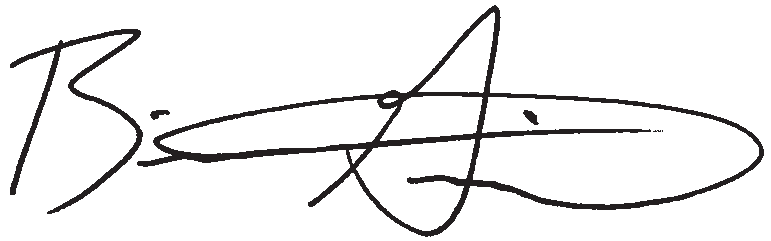 Brian K. Griepentrog, Ph. D. Director of ResearchFors Marsh Group LLCL4_13523Research conducted byP.O. Box 42048 • Arlington, VA 22204-9048INTERNAL REVENUE SERVICES (IRS) CUSTOMER SATISFACTION SURVEYESTATE AND GIFT TAX EXAMINATIONOMB# 1545-1432The IRS is trying to improve its service to the public. You can help in this important mission by providing your feedback below. This voluntary survey should take less than 5 minutes to complete. Your identity will not be provided to the IRS. If you have any questions about this survey, you may call the Survey Helpline at 1-800-521-7177.The following questions ask your opinion regarding how the IRS handled your most recent Estate and Gift Tax audit. For each question,regardless of whether you agree or disagree with the final outcome, please fill in the circle that best represents your opinion. If aquestion does not apply to you, please mark “Not Applicable.”INITIAL NOTIFICATION OF AUDITESTATE AND GIFT TAX AUDIT PROCESSCOMPLETION OF AUDITINTERNAL REVENUE SERVICES (IRS) CUSTOMER SATISFACTION SURVEYESTATE AND GIFT TAX EXAMINATIONOMB# 1545-1432OVERALL SATISFACTIONCUSTOMER PROFILEHow long did you expect the audit to take from start to finish? (Write number of months.)MonthsWere you informed about the status of your audit throughout the audit process?Q5 With regards to this audit, are you the...1  Yes2  No1  Executor2  DonorQ6 If you are the Executor or Donor, did you...3  Estate attorney who represented the executor or donor4  Tax professional who represented the executor or donor5  Someone else who represented the executor or donor1  Use a tax professional to represent you for this audit2  Represent yourself3  BothQ7 Please provide any comments or suggestions for improvement.Occasionally, we conduct additional in-depth IRS-related research. Research participants may receive a small monetary incentive to participate depending on the research. If you are interested in participating in future research, please provide us with your telephone number and your e-mail address (if available). This information will not be shared with the IRS and will be used only for research purposes.TELEPHONE NUMBER:	E-MAIL ADDRESS:If you have been unable to resolve any specific problems with your tax matter through the normal IRS channels, or now face a significant hardship due to the application of the tax law, we encourage you to contact the Taxpayer Advocate Service at 1-877-777-4778.Thank you for completing the survey.Please return this questionnaire to P.O. Box 42048, Arlington, VA 22204-9048 USA.Paperwork Reduction Act Notice. The Paperwork Reduction Act requires that the IRS display an OMB control number on all public information requests. The OMB Control Number for this study is 1545-1432.  Also, if you have any comments regarding the time estimates associated with this study or suggestions on making this process simpler, please write to the: Internal Revenue Service, Special Services Section, SE:W:CAR:MP:T:M:S, 1111 Constitution Ave. NW, Room 6129, Washington, DC 20224.Hoa.b. c.d.e.w satisfied are you with the...Initial information the IRS provided (e.g., letters/ notices, phone calls, IRS publications) so that you knew what to expect during the audit processVeryDissatisfied1SomewhatDissatisfied2Neither Satisfied Nor Dissatisfied3SomewhatSatisfied4VerySatisfied5Don’t Know/Not ApplicableNAHoa.b. c.d.e.Length of time from when you filed the return to the first contact from your auditor12345NAHoa.b. c.d.e.Explanation of how long the audit process would take from start to finish12345NAHoa.b. c.d.e.Explanation of what information you needed to provide12345NAHoa.b. c.d.e.Flexibility of your auditor in scheduling meetings12345NAHof. g.h. i. j. k.l.w satisfied are you with the...Explanation of why more information was needed after the initial requestVeryDissatisfied1SomewhatDissatisfied2Neither Satisfied Nor Dissatisfied3SomewhatSatisfied4VerySatisfied5Don’t Know/Not ApplicableNAHof. g.h. i. j. k.l.Amount of time you were given to provide information12345NAHof. g.h. i. j. k.l.Auditor’s professionalism12345NAHof. g.h. i. j. k.l.Auditor’s knowledge of the tax issues for your situation12345NAHof. g.h. i. j. k.l.Time your auditor took to respond to your questions12345NAHof. g.h. i. j. k.l.Amount of time you personally had to spend on the entire audit process12345NAHof. g.h. i. j. k.l.IRS’s communication with you throughout the audit process12345NAHom. n.o.w satisfied are you with the...Length of audit process from start to finishVeryDissatisfied1SomewhatDissatisfied2Neither Satisfied Nor Dissatisfied3SomewhatSatisfied4VerySatisfied5Don’t Know/Not ApplicableNAHom. n.o.Explanation of the final decision for your audit, including any changes made12345NAHom. n.o.Notification of the completion of your audit12345NAQ2 Regardless of whether you agree or disagree with the final outcome, how would you rate your overallsatisfaction with the way your Estate and Gift Tax audit was handled?VeryDissatisfied1SomewhatDissatisfied2Neither Satisfied Nor Dissatisfied3SomewhatSatisfied4VerySatisfied5Don't Know/Not ApplicableNA